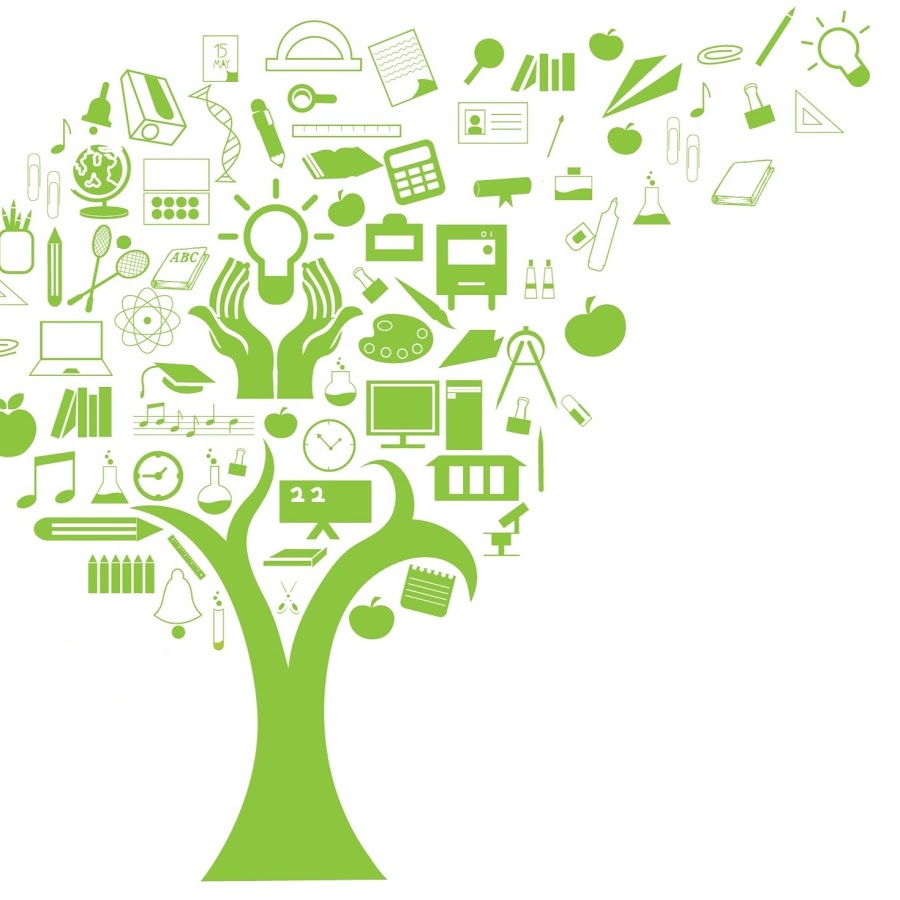 ОТЧЕТо реализации программы устойчивого развития ИРНИТУ в 2019годуИркутск, 2019ВведениеУниверситеты в XXI веке это не только высокий уровень образования, но инструмент для формирования ответственного общества в области устойчивого развития. В настоящее время на территории большинства стран можно наблюдать глобальный экологический, экономический, управленческий и социальный кризис, который можно определить, как обще-цивилизационный. Решить стоящие перед Человечеством глобальные проблемы призвана Повестка дня в области устойчивого развития на период до 2030 года, официально принятая в 2015 году Генеральной Ассамблеей ООН. Современные реалии таковы, что принятие решений практически на всех уровнях должно быть подкреплено, не только экономическими показателями, но и возможными социальными и экологическими рисками реализации этих решений в будущем.Исходя из опыта лучших университетов мира, Иркутский национальный исследовательский университет разработал и реализует программу, отвечающую целям устойчивого развития.Долгосрочная программа университета в целях устойчивого развития включает следующие основные направления:-образовательная и научная деятельность в сфере обеспечения техносферной безопасности и устойчивого развития региона;- просветительская деятельность в области оценки экологических и техногенных рисков на промышленных объектах, учреждениях, организациях и обеспечения устойчивого развития путем минимизации рисков;- деятельность, направленная на снижение экологического (углеродного) следа университета;-создание системы ответственного отношения к обращению с отходами и создание рециклинга, прежде всего пищевых отходов;- создание системы ресурсосбережения, включающего энерго-, водопотребление, водоотведение; - создание экологически надежной инфраструктуры университетского кампуса.В реализации этих направлений участвует весь коллектив университета, начиная от учебно-вспомогательного персонала, заканчивая студентами и профессорско-преподавательским составом.Анализ показателей инфраструктуры ИРНИТУОкружение и инфраструктура Одним из аспектов реализации данного показателя является увеличение территории кампуса покрытой растительностью, т.е. создание новых скверов, включая газоны, сады, зеленые крыши, внутреннюю посадку, вертикальные сады и т.д.Возможный вариант реализации – привлечение волонтерских объединений университета, поддержка студенческих проектов по дополнительному озеленению кампуса, созданию вертикальных садов, новых скверов.Временная динамика основных показателей ИРНИТУ в направлении «Окружение и инфраструктура» представлены в таблице 1.Таблица 1. Временная динамика основных показателей в направлении «Окружение и инфраструктура»Энергия и изменение климатаИндикаторы: использование энергоэффективных приборов, внедрение «умных зданий»/автоматизации зданий/интеллектуальных зданий, политика использования возобновляемых источников энергии, общее потребление электроэнергии, программы энергосбережения, элементы зеленых зданий, адаптация к изменению климата и смягчение его последствий, политика сокращения выбросов парниковых газов и углеродный след.По состоянию на 2019 год в ИРНИТУ реализуется следующие инициативы в направлении «Энергия и изменение климата»:«Программа повышения энергоэффективности ФГБОУ ВО ИРНИТУ на 2017 - 2022гг.»Университетом была проведена инвентаризация источников выбросов загрязняющих веществ в атмосферу. Получено в разрешение на выброс загрязняющих веществ в пределах установленных нормативов предельно допустимых выбросов вредных (загрязняющих)  веществ  в  атмосферный  воздух. Университету присвоена III категория - объект, оказывающий незначительное негативное воздействие на окружающую среду. Разработана и утверждена Программа производственного экологического контроля.СОЛ Политехник («Инженерный комплекс горячего водоснабжения (ГВС) для рекреационных зон с использованием возобновляемых источников энергии»)Программа капитального ремонта общежитийВременная динамика основных показателей ИРНИТУ в направлении «Энергия и изменение климата» представлены в таблице 2.Таблица 2. Временная динамика основных показателей в направлении «Энергия и изменение климата»Отходы В университете ведется работа по внедрению раздельного сбора отходов. Сортировка избавит ИРНИТУ от по крайней мере 50 % отходов, передаваемых на полигон для захоронения.Основным источником пластика являются отходы Комбината студенческого питания (упаковка, одноразовая посуда). ИРНИТУ уже находится на пути по сокращению использования бумаги, например использование двусторонней печати, введение электронного документооборота СЭДД Дело, Кампус и др.В 2019 году каф. Обогащения полезных ископаемых и инженерной экологии при поддержке дирекции Института недропользования,  была проведена университетская экологическая акция «Дерево за макулатуру. Сибирь». В ходе, которой было собрано 1,5 тонны бумаги.Временная динамика основных показателей ИРНИТУ в направлении «Отходы» представлены в таблице 3.Таблица 3. Временная динамика основных показателей в направлении «Отходы»ВодаВ кампусе ИРНИТУ проходит поэтапная модернизация систем водоснабжения и водоотведения, согласно программы капитального ремонта, с использованием современных средств водосбережения. Ведется работа по созданию программы водосбережения университета.Таблица 4. Временная динамика основных показателей в направлении «Вода»ТранспортТерритория кампуса ИРНИТУ оснащена пешеходными дорожками, которые  доступны и оборудованы с точки зрения безопасности, удобства и частично – для удобства лиц с ограниченными возможностями. В кампусе оборудованы велопарковки.На территории главного корпуса парковка транспортных средств ограничена, въезд возможен только по пропускам транспортным средствам университета и для аварийно-спасательных служб.Все транспортные средства ИРНИТУ проходят ТО и имеют свидетельства своевременном прохождении техосмотра.Таблица 5. Временная динамика основных показателей в направлении «Транспорт»Образование и исследованияВ данный показатель входят: количество курсов / предметов, содержание которых связано с устойчивым развитием, реализуемых в университете; общее количество предлагаемых курсов/предметов, предлагаемых ежегодно.В ИРНИТУ реализуется 380 учебных программ дисциплин, а также образовательные программы по направлениям устойчивого развития:Возобновляемая энергетикаБиотехнология продуктов питанияНародосбережение, управление профессиональными, экологическими и аварийными рискамиПожарная безопасностьУтилизация и переработка отходов производства и потребленияЭкологическая безопасностьЭкологический инжиниринг и чистая энергетикаОхрана природной среды и ресурсосбережениеБезопасность жизнедеятельности в техносфере Безопасность технологических процессов и производствТехнология переработки пищевого растительного сырьяУстойчивая инновационная экономикаТаблица 5. Временная динамика основных показателей в направлении «Образование и исследования»ЗаключениеИркутский национальный исследовательский технический университет, в последние несколько лет, демонстрирует стремление в поднятии своего и образовательного престижа и улучшения академического имиджа. Поэтому ИРНИТУ активно включился в работу по созданию собственной стратегии устойчивого развития. В университете успешно реализуются программы по энергоэффективности и ресурсосбережению, развитию исследований в области зеленой инженерии и обеспечении техносферной безопасности Байкальского региона, подготовлен проект по обеспечению устойчивого горячего водоснабжения и очистки стоков, на основе возобновляемых источников энергии и др. Работа проводимая ВУЗом в направлении целей устойчивого развития позволило подняться в рейтинге на 3 позиции и занять 26 место в России и 540е в мире.Иркутский национальный исследовательский технический университет стремится к минимизации своего воздействия на окружающую среду, осознает ответственность по формированию экологического мышления среди преподавателей и студентов и реализует цели устойчивого развития ООН в рамках образовательного процесса.Показатель2016 год2017 год2018 годОтношение площади открытого пространства к общей площади, %0 85%-92% 90-95%Площадь парковки, м25.662 sq.m.13060 sq.m.13060 sq.m.Площадь кампуса, покрытая лесной растительностью, %194.000 sq.m.150192,3517,6%Площадь кампуса, покрытая посаженной растительностью, %154000 sq.m.112331 sq.m. 30-40%Общая площадь территории кампуса, способная к водопоглощению, кроме леса и посаженной растительности, %144770 sq.m.358376,4 sq.m. 30%Показатель2016 год2017 год2018 годПрименение энергоэффективных приборовless than 20%1-25%25-50%Суммарная площадь умных зданий в главном кампусе (м2)-170388,3170388,3Внедрение программы «Умных зданий» None>25% - 50%>50-75% Общий углеродный след (выбросыСО2, за последние 12 месяцев, метрических тоннах)-9076,18863,07Общее количество выбросов углерода, деленное на общее население кампуса (метрическая тонна на человека) >0.42– 1.11 метрических тонны (0,48)>0.42– 1.10 метрических тонны (0,46)Потребление электроэнергии в год (кВт/час)12.178.994 kw/h10 784 508kw/h10 551 112 kw/hОбщее потребление электроэнергии, деленное на общее население кампуса (кВт/час на человека) 569,6548,3Показатель2016 год2017 год2018 годПрограмма рециклинга отходов университета NoneNonePartial (1 - 25% of waste)Программа по сокращению использования бумаги и пластика в кампусеDouble sided-printing policy programДвусторонняя печать, печать при необходимости (СЭДД)Двусторонняя печать, печать при необходимости, СЭДД Дело, КампусОбращение с органическими отходамиOpen dumpingOpen dumping Вывоз мусора, растительных веществ1-25%Вывоз мусора, растительных веществОбращение с неорганическими отходамиTaken off campus to a dump site1-25%1-25%Обращение с токсичными отходамиNot managed1%-25% сдаются на утилизацию специализированным организациям1%-25% сдаются на утилизацию специализированным организациям Показатель2016 год2017 год2018 годИспользование водосберегающих приборовMore than 75%  water efficient appliances>75% водосберегающих приборов установлены>75% водосберегающих приборов установленыПотребление оборотной водыNoneNone1-25%Показатель2016 год2017 год2018 годКоличество автомобилей, въезжающих в университет ежедневно2066 Отношение транспортных средств с нулевым выбросом к общей численности населения кампуса> 0.02  > 0,002-0,004Соотношение общего количества транспортных средств (легковых автомобилей и мотоциклов) к общей численности населения кампуса0,0450,045Пешеходная политика в кампусе Bicycle use is not possible or practical, but pedestrian paths are availableПешеходные дорожки доступны и оборудованы с точки зрения безопасности и удобстваПешеходные дорожки доступны и оборудованы с точки зрения безопасности и удобстваПоказатель2016 год2017 год2018 годКоличество предлагаемых курсов/предметов, связанных с устойчивостью380 380 380Отношение курсов в области устойчивого развития в общему числу курсов/предметов8-17%10-20%Число изданных публикаций в области устойчивого развития110523473Количество студенческих организаций, связанных с устойчивостью33-43-4